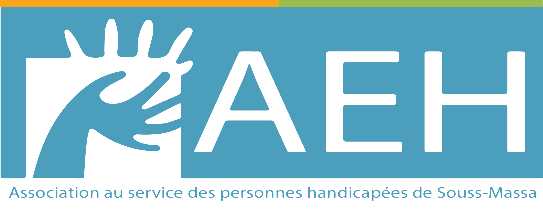 L’Association de l’Enfance Handicapée recherche plusieurs profils :02 Psychomotricien, 01 Comptable, 01 ergothérapeuteAssociation de l’Enfance Handicapée (AEH)Depuis sa création en Février 1998, l’AEH œuvre pour faciliter la participation sociale, économique et politique des personnes handicapées à travers l’appui à la scolarisation et l’éducation des enfants, l’accompagnement des jeunes à l’insertion socio-économique, la mobilisation des acteurs et le plaidoyer pour la promotion des droits des personnes en situation du handicap. L’AEH intervient dans la région Souss-Massa en général et le Grand Agadir en particulier et cible :Les enfants en situation de handicap intellectuel et/ou mental, âgés entre 04 et 16 ans pour une prise en charge éducative, sociale et paramédicale dans ses deux centres socio-éducatifs,Les jeunes en situation du handicap du grand Agadir en priorité qui bénéficient d’un accompagnement personnalisé à l’insertion professionnelle,Les personnes en situation du handicap, appartenant à la région Souss-Massa, qui bénéficient des prestations d’information, d’orientation et d’accompagnement pour répondre à leurs besoins,Les acteurs locaux institutionnels et privés dont associatifs qui bénéficient des actions de sensibilisation et de formation.Composition du dossier de candidatureCopie du diplôme,CV actualisé,Lettre de motivation,Au moins 02 références avec les coordonnées des anciens employeurs,Les modalités du poste à pourvoirLe type de contrat : CDD renouvelable en CDI ; La rémunération : intéressante  Lieu du poste : le grand Agadir  Envoi des dossiersLes dossiers sont à soumettre par mail à l’adresse suivante : recrutement@aeh.ma, avant  le 10 Mai  2023NB : Uniquement les candidatures reçus complète et présélectionnées seront contactées pour les entretiens.ProfessionnelsProfil02 Psychomotricien  (ne)Diplôme de psychomotricien requisIntérêt pour le travail en équipe pluridisciplinaireIntérêt pour le travail auprès des enfants et petite enfance présentant une déficience mentale ou polyhandicapésMaîtrise de l’outil informatique01 Comptable Expériences / formation Compétences requises Maitrise de la comptabilité générale et analytique. La connaissance du plan comptable français est un atout. Maitrise de la réglementation fiscale marocaine. Capacité de budgétisation et gestion de budget Capacité de rédaction en français et en arabe principalement pour la production des rapports d’analyses financiers des écarts, anomalies…). L’autonomie de gestion des priorités et des urgences. Grande capacité d’analyse et synthèse des données budgétaires.Maitrise des logiciels de comptabilité Maitrise obligatoire des outils informatique, notamment d’Excel - Capacité d’établir les rapports financiers selon les exigences contractuelles des bailleurs. Capacité de travailler en équipe et à entretenir des relations de travail productives avec les équipes de projet Connaissances du milieu associatif serait un atout. Qualifications requises Titulaire d’un diplôme universitaire Bac+5 en comptabilité et finance 3 ans d’expérience au minimum dans le domaine de la comptabilité et gestion financière01 ergothérapeuteLe candidat doit avoir un diplôme en ergothérapie Formation : Bac + 3, Vos missions :Mettre en œuvre et conduire des activités de soins, de rééducation, de réadaptation. Intervention au sein d'une équipe pluridisciplinaire Evaluer la capacité, les incapacités et déficiences ainsi que les facteurs personnels et environnementaux déterminant le degré d'autonomie  Evaluer les troubles du patient effectué des actes de rééducation sur prescription médicale ou sur indication préconisée par le projet personnalisé.Collaborer avec l’ensemble de l’équipe à la réalisation d’un objectif commun.Intervenir sur des plateaux techniques (salle de rééducation, salle d’activité a l’ecole….)Etablir un bilan comprenant un diagnostic ainsi que les objectifs et le plan de soins.Identifier la demande de l’usager  et l’informer sur la démarche d’ergothérapieInformer et conseiller l’usager et la famille  sur des aménagements (rampe d’accès, domotique…), des équipements ou des appareillages.Réaliser un bilan de fin de rééducation et échanger des informations avec le médecin.Réaliser des actions de prévention, de dépistage et d’éducation thérapeutique. Contrat en CDI, CDD ou Vacataire 